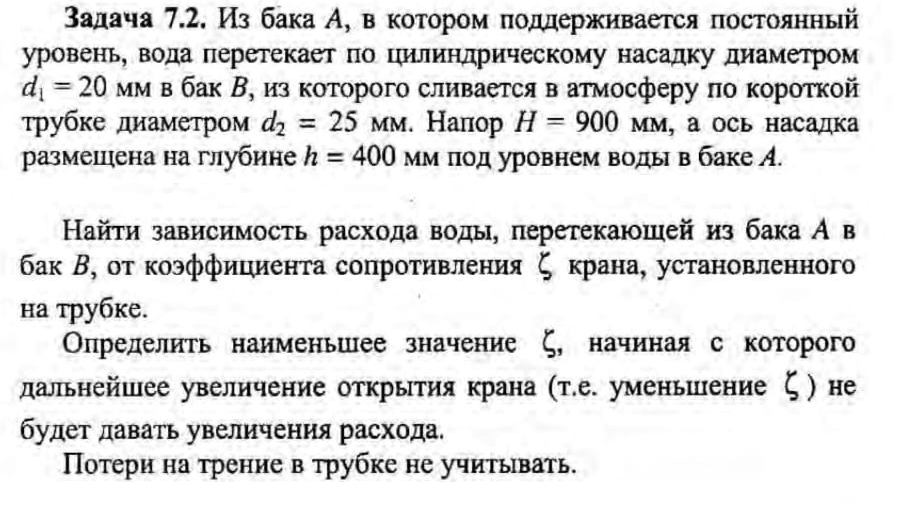 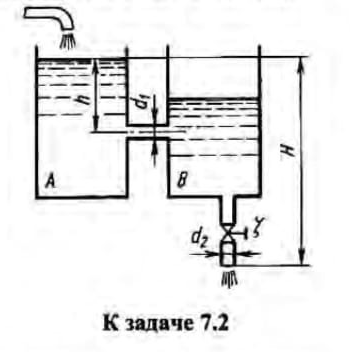 а = 0,5 мI = 5 АI1 = 1 Аb = 10 см = 0,1 мF ― ?	